Цветовой тест на собеседовании: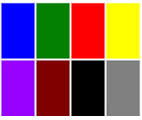 Вам будут предложены карточки различного цвета. Вам будет нужно  расположить цвета любой последовательности. Это психологический тест, целью которого является узнать Ваши основные черты личности, коммуникативные способности,  а также проверить Вас на стрессоустойчивость.Идеальный порядок  расположения цветов, для прохождения цветового теста на собеседовании: красный - желтый - зеленый - фиолетовый - синий - коричневый - серый - черный.Чтобы  не вызвать подозрения у менеджера по персоналу, поменяйте расположение цветов и отойти от идеальной последовательности.Меняйте между собой только соседние цвета. Например, можете поменять местами красный с желтым, синий с фиолетовым, но не красный с черным, желтый с коричневым.  Ни в коем случае не располагайте карточки в обратном порядке.Теста выполняется дважды. Вам повторно предлагают расположить цветные карточки в любой последовательности. Вы можете оставить свою первоначальную последовательность или незначительно поменять расположение цветов.Значение цветов:Красный - целеустремленность, нацеленность на успех, активная жизненная позиция, жажда действий.Желтый - стремление к переменам, авантюризм, жизнерадостность, избегание проблем.Фиолетовый - желание нравиться, желание получать одобрение и похвалы со стороны, желание вызвать к себе интерес.Коричневый - стремление к физическому комфорту и безопасности, повышенная потребность в отдыхе.Черный - конфликтность, злобность, враждебность, злопамятность, протест, несогласие.Серый - невзрачность, боязнь принимать решения, желание не участвовать, скрытность.Зеленый - жажда самоутверждения, потребность в карьерном росте, жажда власти и подчинения, желание почтения, жажда популярности, стремление к превосходству, уверенность в себе, самостоятельность, напористость.Синий - внутренняя гармония, стремление к доверию и пониманию, способность сострадать, не конфликтность, уравновешенность, привязанность, безмятежность.